FormatDataregisters in het mboStudentenMedewerkersRelaties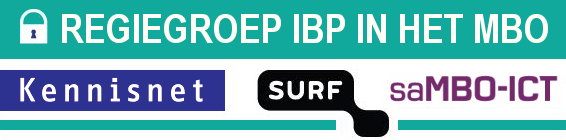 IBPDOC20VerantwoordingBron:Werkgroep dataregistersregiegroep ibp in het mbo, 2017AuteursLudo Cuijpers 		Kennisnet Leo Bakker 		KennisnetReview werkgroep dataregistersWim Arendse		Zadkine, RotterdamBram Bogers		Onderwijsgroep TilburgBart Bosma		SURFnetGeert Brouwer		Onderwijsgroep TilburgElly Dingemanse		Kennisnet (VO onderwijs)Niels Dutij		Deltion, ZwolleWillem Flink		Hoornbeeck, AmersfoortNico Hermans		Leeuwenborgh, MaastrichtMartijn van Hoorn	Citaverde, RoermondFloortje Jorna		SURFnetCo Klerkx		ROC van AmsterdamTheo Kuilboer		ROC Top, AmsterdamHenk Links		COG, EdeFung Yee Poon		Aventus, ApeldoornFrits van Zadelhoff	Koning Willem I College, Den BoschSommige rechten voorbehoudenHoewel aan de totstandkoming van deze uitgave de uiterste zorg is besteed, aanvaarden de auteur(s), redacteur(s) en uitgever van Kennisnet geen aansprakelijkheid voor eventuele fouten of onvolkomenheden.Creative commonsNaamsvermelding 3.0 Nederland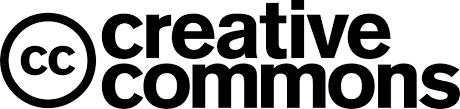 (CC BY 3.0)De gebruiker mag:Het werk kopiëren, verspreiden en doorgevenRemixen – afgeleide werken makenOnder de volgende voorwaarde:Naamsvermelding – De gebruiker dient bij het werk de naam van Kennisnet te vermelden (maar niet zodanig dat de indruk gewekt wordt dat zij daarmee instemt met uw werk of uw gebruik van het werk).InleidingIn mei 2018 moeten alle organisaties in Europa zich houden aan de Algemene Verordening Gegevensbescherming. Hiermee wordt met name de Privacy van de ingezetenen in Europa goed geregeld. Ook voor onderwijsinstellingen is dit van belang. Een van de onderdelen van de AVG is de plicht om bij te houden welke persoonsgegevens in de organisatie worden bijgehouden en verwerkt, het dataregister. Het zal duidelijk zijn dat dit voor scholen een belangrijke opgave is. De regiegroep ibp in het mbo heeft aangegeven dat er behoefte is om te komen tot een gezamenlijk format voor een dataregister in het mbo.  Een werkgroep van de regiegroep heeft zich opgeworpen om dat format te ontwikkelen. Het resultaat daarvan is dat er een aantal format dataregisters is ontwikkeld die voor de mbo-sector beschikbaar zijn. Als zodanig maken deze dataregister formats onderdeel uit van het Framework ibp in het mbo en zijn dan ook toegankelijk via de saMBO-ICT netwerk site voor informatiebeveiliging en privacy. De werkgroep Dataregisters o.l.v. Ludo Cuijpers heeft in februari 2018 nieuwe versies opgeleverd van de formats van:dataregister 1 (Studenten, actief), IBPDOC20-1 Dataregister 1 Studenten actief versie 2.0.xlsx dataregister 3 (Medewerkers in loondienst), IPBDOC20-3 Dataregister 3 Medewerkers in Loondienst versie 2.0.xlsx dataregister 5 (Relaties), IBPDOC20-5 Dataregister 5 Relaties versie 2.0.xlsxEr zijn een aantal aanleidingen voor deze versie 2.0.Er is afstemming geweest met de AP. De AP wenste dat de grondslag per Verwerker en Verwerkersverantwoordelijke wordt aangegeven. Dit is gerealiseerd.Er is afstemming geweest met de PO en VO-sector.Binnen de mbo-sector zijn er voortschrijdende inzichten gekomen op verschillende punten die ook zijn verwerkt.Medische dossiers zijn nadrukkelijk opgenomen.In de weken na deze release kwamen er van diverse kanten nog weer aanvullingen en verbeteringen op deze versies 2.0. Deze verbeteringen zijn niet inhoudelijk maar vooral een kwestie van lay-out, meer ruimte voor gegevens en aanvullende tabbladen voor aanvullende informatie indien gewenst. Bij het studenten register is een aantal tabbladen toegevoegd waar eventueel extra informatie kan worden weergegeven. En ook bij de de registers voor medewerkers en relaties zijn enkele verbeteringen doorgevoerd om makkelijker informatie kwijt te kunnen. De eerste pagina is vrijwel gelijk. Alleen de lay out is licht aangepast. Nieuw is dat er nu meer bijlagen zijn toegevoegd om het dataregister klaar te maken voor vragen in het kader van “Rechten van de Betrokkene”. Nieuw is ook de bijlage “Toelichting”. Hiermee wordt de aansluiting met PO en VO versterkt. Dit heeft geleid tot de bijgaande versies 2.1 van de dataregisters 1, 3 en 5.Inhoudelijk is er echter niets veranderd. Dus als je met versies 2.0 aan de gang gegaan bent is er geen reden om dat opnieuw te doen.Ook kwam het dataregister 4, Medewerkers niet in loondienst beschikbaar. De vraag over het onderscheid tussen medewerkers in loondienst, medewerkers niet in loondienst en relaties is veel gesteld. Op hoofdlijnen zou de volgende indeling heel goed gemaakt kunnen worden:Medewerkers in loondienst: Afdracht ABP en vergaande rechten in HR en/of SIS-applicaties.Medewerkers niet in loondienst: Geen afdracht ABP maar wel vergaande rechten in HR en/of SIS-applicaties (ZZP’ers, stagiairs, uitzendkrachten van de afdeling HR of studentenadministratie).Relaties: Geen afdracht ABP en geen vergaande rechten in HR en/of SIS-applicaties (externe deskundige, denk aan projectleiders, coaches, etc.). Dit is een indeling die werkbaar is. Maar er zijn uiteraard ook andere indelingen mogelijk.Elly Dingemanse (Kennisnet) heeft vervolgens handleidingen geschreven bij de verschillende dataregisters. Deze zijn hieronder ook opgenomen als verwijzingen naar deze documenten. De dataregisters worden ook met het HO (SCIPR leden) gedeeld; diverse instellingen hebben al belangstelling getoond voor deze dataregisters.Het dataregister 6 ((Wetenschappelijk) onderzoek) is nog niet beschikbaar. Let op! Deze dataregisters zijn nog niet de eindversie. Dit model is nu vastgesteld, maar de “kruisjes” zijn slechts een (weldoordacht) voorbeeld.Iedere instelling zal zelf het model verder moeten vullen met de gebruikte applicaties in de instelling. Ook de kruisjes zal je voor eigen instelling moeten controleren/ zetten conform gebruik en inrichting applicaties in de eigen instelling. Zie ook de bijgaande handleidingen:IBPDOC20-1A Handleiding Dataregister 1 Studenten.docxIBPDOC20-3A Handleiding Dataregister 3 Medewerkers in Loondienst.docxIBPDOC20-5A Handleiding Dataregister 5 Relaties.docx